(21La) Oppdalslinna, BoligGnr/bnr: 51/71
Størrelse: 0,6 dekar, 1 boenhet
Planstatus: LNFBeskrivelse: Innspillet ligger i tilknytning til eksisterende boligbebyggelse i Oppdalslinna, men har LNF formål i dag. Innspillet er innenfor Bygda, som er prioritert for boligformål. Innspillet kan vurderes innenfor tun-struktur/grendeutvikling. Dette er en enkelttomt. Det er 3 bolighus og en fritidsbolig innenfor 150 meter. Kartutsnitt:						Ortofoto: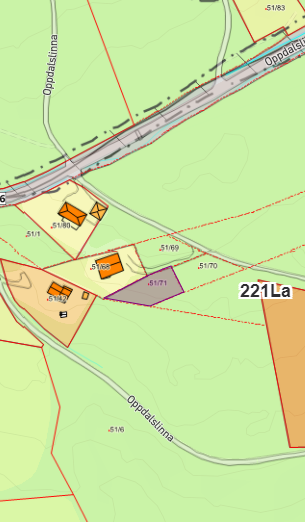 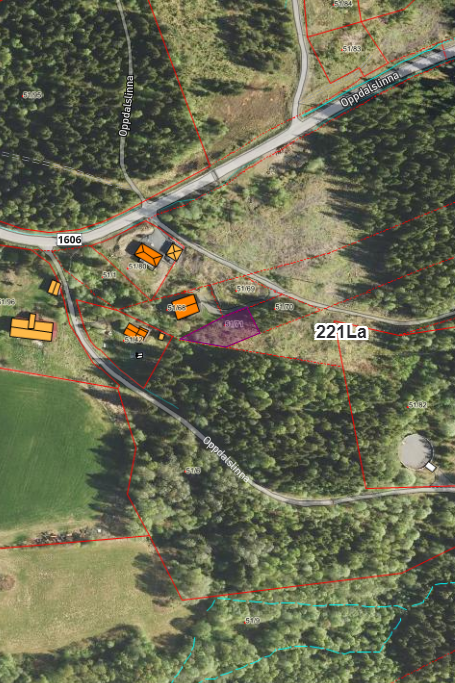 